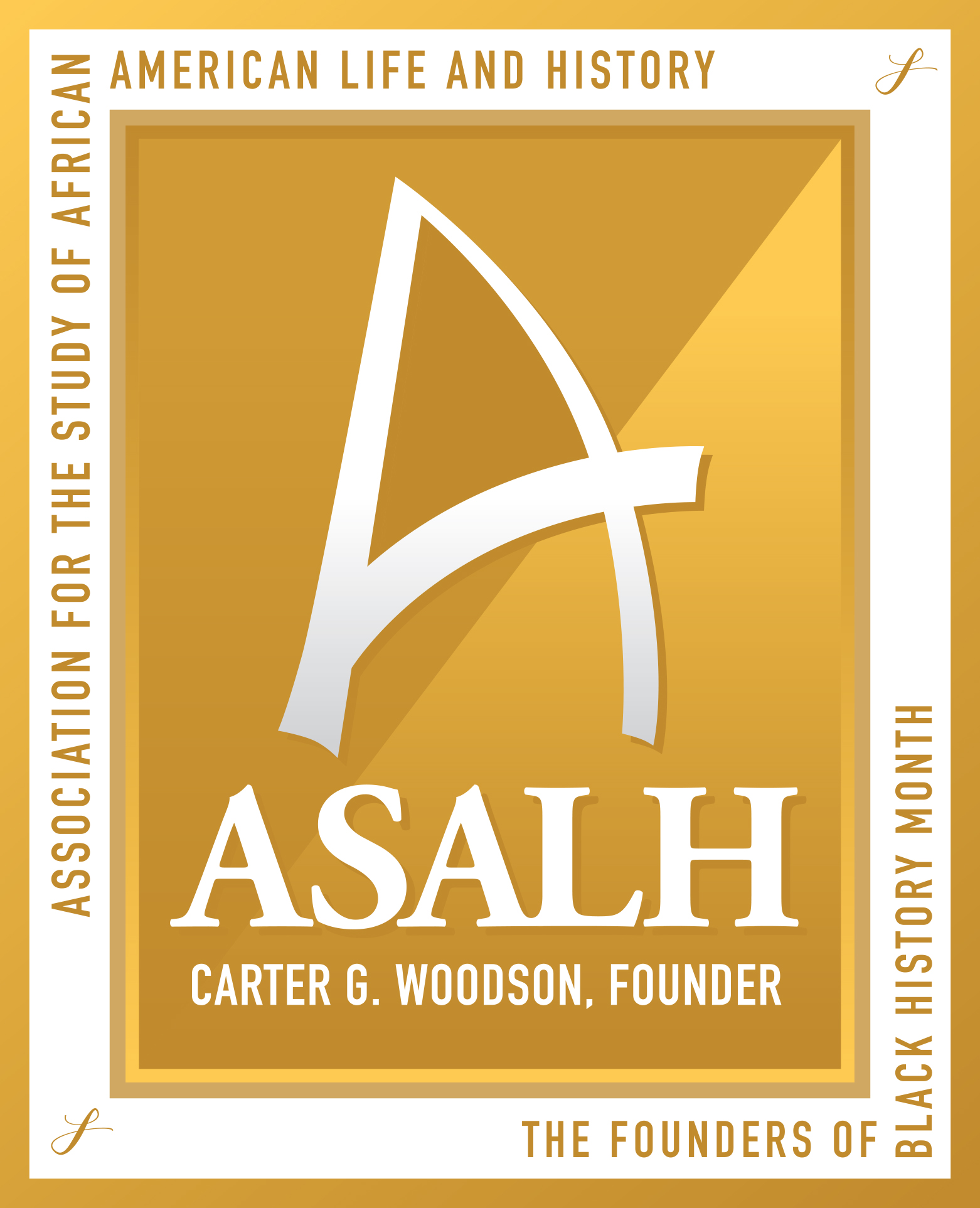 ASALH Business Meeting AgendaSeptember 30, 2021Business Meeting6:10p – 8:44p WebinarMeeting called to order, President HigginbothamI. Review of the Logistics, Karsonya Wise Whiteheada. Procedures: The chat function will be available; members are encouraged to share their questions and comments. They will be fielded by the Secretary and the Executive Director and shared during the meeting.b. Voting: Once a motion is made the Secretary will ask for a Second.Votes will be tallied using the “Raise Hand” function.II. Roll Call of the EC Members, Karsonya Wise WhiteheadIII. President Higginbotham:WelcomeAdoption of the Agenda Moved by Lionel Kimble to adopt the Agenda. Seconded by Zende Clark. Motion Passed: Y96% N4%Playing of the anthem, Lift Every Voice and SingIV. Secretary's Report (Review of the Minutes), Karsonya Wise WhiteheadApproval of the 2020 Business meeting Minutes Motion: Moved by Barbara Spencer Dunn to adopt the Minutes with necessary corrections. Seconded by Gilbert Smith. Motion Passed: Y95;Abs5II. President's Report, President HigginbothamIII. Treasurer's Report, Gilbert Smith		Report filed with the Secretary.IV. Membership Report, Barbara Spencer DunnChartered BranchesMembership NumbersRemembrance ListReport filed with the Secretary.VI. Programs Report, Lionel KimbleUpdate on Virtual Conference 2022 ThemeNPS programsEditorsBook PrizeNew PartnersBlack History Month FestivalReport filed with the Secretary.VII. Nominating Report, Annette Palmer and Natanya DuncanVIII. Governance, Susan Sims Marsh and Zende ClarkPROCESS FOR AMENDING CONSTITUTION Constitution Article VII Amendments The Constitution may be amended in either of two ways: (1) A proposed amendment may first originate in, or be submitted to, the Executive Council. It shall then be approved by two-thirds of the members at the Annual Meeting, provided that the membership shall have been appraised of the proposed change(s) at least sixty (60) days before the Annual Meeting. (2) Amendments may be submitted at the Annual Meeting of the Association. Upon approval by majority vote, such amendment(s) will be presented for final approval at the next Annual Meeting of the Association. Adoption of the proposed Amendments shall be effected by two-thirds of the members presentMotion Moved by Susan Simms Marsh to approve the amendment to the Constitution Article III Section 2 by adding a new subsection I) that provides for staggered elections of the Association’s officers on a rotating basis. Motion passed: Y82; N7; Abs11IX. Executive Directors Report, Sylvia Cyrus  a. Update on the 2022 and 2023 ConferencesX. New BusinessHello, this is Barbara Boyd from the Louisville, Kentucky Dr. Carter G. Woodson Branch.  In terms of visibility I would like to suggest that ASALH, if we do not have it available, have yard flags that branches can purchase.Pamela Reese Smith       Also postcardsToby Saunders-Gomez       Is it possible to revise the theme for Black History month 2022 to include “Financial” Wellness?Pamela Reese Smith       Can ASALH also design a Juneteenth FlagMotion Moved by Natanya Duncan to adjourn the meeting. Seconded by Lionel Kimble. Y100